Workshop Calendar2019-2020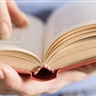 Louise FirlotteEducation RepresentativeMaritime Regional Office91, Woodside LaneFredericton, NB E3C 0C5lfirlotte@cupe.ca506-458-8059PEIDate / LocationWorkshopRegistration DeadlineRegistration LinkOct. 26-27, 2019CUPE CharlottetownIntroduction to StewardingOct. 25, 2019https://cupe.ca/mrm-union-education/event/3062Nov. 13-14, 2019CUPE CharlottetownBargaining Program / LETHow Bargaining Works, Conflict-ready Executives, Leading as a TeamNov. 12, 2019https://cupe.ca/mrm-union-education/event/3063Dec. 12-13, 2019Credit Union PlaceSummerside, PELocal Executive Training:Financial EssentialsFinancial OfficerDec. 11, 2019Financial Essentialshttps://cupe.ca/mrm-union-education/event/3066Financial Officershttps://cupe.ca/mrm-union-education/event/3067Jan. 16-17, 2020CUPE CharlottetownLocal Executive Training:Mobilizing for Bargaining andLeading as a TeamJan. 15, 2020https://cupe.ca/mrm-union-education/event/3065Feb. 13-14, 2020CUPE CharlottetownHealth & Safety ModulesWorkload and Overwork, Violence Prevention, Making Committees WorkFeb. 12, 2020https://cupe.ca/mrm-union-education/event/3071Mar. 7-8, 2020Credit Union PlaceSummerside, PETransforming ConflictMarch 6, 2020https://cupe.ca/mrm-union-education/event/3072Apr. 21-22, 2020CUPE CharlottetownLeadership Executive TrainingLeadership EssentialsApr. 20, 2020https://cupe.ca/mrm-union-education/event/3073May 6-7, 2020CUPE CharlottetownSteward Learning SeriesPopular Economics for Stewards, What Stewards need to know about Arbitration, Understanding Mental HealthMay 5, 2020https://cupe.ca/mrm-union-education/event/3074June 4-5, 2020CUPE CharlottetownRespect at Work and Essentials for Inclusive UnionsJune 3, 2020https://cupe.ca/mrm-union-education/event/3074